ПРЕДИСЛОВИЕМеждународный союз электросвязи (МСЭ) является специализированным учреждением Организации Объединенных Наций в области электросвязи и информационно-коммуникационных технологий (ИКТ). Сектор стандартизации электросвязи МСЭ (МСЭ-Т) – постоянный орган МСЭ. МСЭ-Т отвечает за изучение технических, эксплуатационных и тарифных вопросов и за выпуск Рекомендаций по ним с целью стандартизации электросвязи на всемирной основе.На Всемирной ассамблее по стандартизации электросвязи (ВАСЭ), которая проводится каждые четыре года, определяются темы для изучения исследовательскими комиссиями МСЭ-Т, которые, в свою очередь, вырабатывают Рекомендации по этим темам. Утверждение рекомендаций МСЭ-Т осуществляется в соответствии с процедурой, изложенной в Резолюции 1 ВАСЭ.В некоторых областях информационных технологий, которые входят в компетенцию МСЭ-Т, необходимые стандарты разрабатываются на основе сотрудничества с ИСО и МЭК.  ITU  2016Все права сохранены. Ни одна из частей данной публикации не может быть воспроизведена с помощью каких бы то ни было средств без предварительного письменного разрешения МСЭ.РЕЗОЛЮЦИя 91  (Хаммамет, 2016 г.)Расширение доступа к электронному хранилищу информации о планах нумерации, публикуемых Сектором стандартизации электросвязи МСЭ(Хаммамет, 2016 г.)Всемирная ассамблея по стандартизации электросвязи (Хаммамет, 2016 г.),учитывая,a)	что Бюро стандартизации электросвязи (БСЭ) обеспечило электронный доступ к информации о некоторых планах нумерации;b)	что расширение электронного доступа обеспечило бы преимущества для Государств-Членов и операторов международной электросвязи или эксплуатационных организаций, помогая повысить надежность сетей электросвязи и услуг, предоставляемых на этих сетях, и увеличить уровень гарантирования доходов для операторов, а также могло бы помочь в борьбе с неправомерным использованием международных ресурсов нумерации,отмечая,a)	что Сектор стандартизации электросвязи МСЭ (МСЭ-T) должен играть ведущую роль в разработке и поддержании в актуальном состоянии упомянутого в настоящей Резолюции электронного хранилища;b)	что должны быть исследованы и установлены требования к наполнению такого электронного хранилища;с)	что в Рекомендации МСЭ-T E.129 предлагается всем национальным регуляторным органам уведомлять МСЭ о своих национальных планах нумерации (т. е. о выделенных и распределенных ресурсах);d)	что существует высокий спрос на ресурсы нумерации, наименования, адресации и идентификации (ННАИ), обусловливаемый появлением новых и разработкой перспективных технологий и приложений (например, интернет вещей (IoT), межмашинное взаимодействие (М2М), а также инновационные глобальные сети и услуги);e)	что надежная информация о ресурсах ННАИ, зарезервированных, присвоенных и распределенных для каждой страны, является важным фактором обеспечения возможности присоединения сетей электросвязи в глобальном масштабе,решает поручить 2-й Исследовательской комиссии Сектора стандартизации электросвязи МСЭизучить данный вопрос на основе полученных вкладов и информации БСЭ и организовать необходимые работы по определению требований к электронному доступу к хранилищу, в котором содержатся ресурсы нумерации, зарезервированные, присвоенные или распределенные каждому оператору/поставщику услуг (в максимальной возможной степени) в каждой стране, включая представление национальных планов нумерации МСЭ-T E.164 на основе Рекомендации МСЭ-T E.129, и международные ресурсы нумерации, присвоенные Директором БСЭ,поручает Директору Бюро стандартизации электросвязи1	оказывать необходимое содействие членам МСЭ, предоставляя подробную информацию о существующих информационных ресурсах по представлению национальных планов нумерации и международным ресурсам нумерации;2	создать, основываясь на результатах упомянутого выше исследования 2-й Исследовательской комиссии, и вести такое электронное хранилище, описанное выше, в рамках выделенного бюджета,предлагает Государствам-Членам, Членам Сектора, Ассоциированным членам и Академическим организациямпредставлять вклады для собраний 2-й Исследовательской комиссии и Консультативной группы по стандартизации электросвязи в целях организации такого электронного хранилища,предлагает Государствам-Членамна основе соответствующих Рекомендаций МСЭ-Т своевременно предоставлять имеющуюся информацию о представлении национальных планов нумерации и изменениях в них для поддержания электронного хранилища в актуальном состоянии.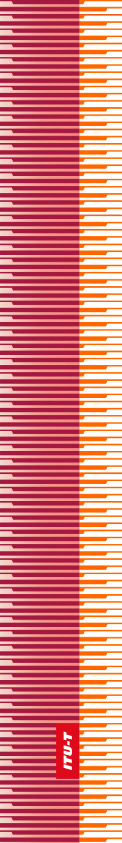 Международный союз электросвязиМеждународный союз электросвязиМеждународный союз электросвязиМСЭ-ТСЕКТОР СТАНДАРТИЗАЦИИ
ЭЛЕКТРОСВЯЗИ МСЭСЕКТОР СТАНДАРТИЗАЦИИ
ЭЛЕКТРОСВЯЗИ МСЭВСЕМИРНАЯ АССАМБЛЕЯ ПО СТАНДАРТИЗАЦИИ ЭЛЕКТРОСВЯЗИ 
Хаммамет, 25 октября – 3 ноября 2016 годаВСЕМИРНАЯ АССАМБЛЕЯ ПО СТАНДАРТИЗАЦИИ ЭЛЕКТРОСВЯЗИ 
Хаммамет, 25 октября – 3 ноября 2016 годаВСЕМИРНАЯ АССАМБЛЕЯ ПО СТАНДАРТИЗАЦИИ ЭЛЕКТРОСВЯЗИ 
Хаммамет, 25 октября – 3 ноября 2016 годаВСЕМИРНАЯ АССАМБЛЕЯ ПО СТАНДАРТИЗАЦИИ ЭЛЕКТРОСВЯЗИ 
Хаммамет, 25 октября – 3 ноября 2016 годаРезолюция 91 – Расширение доступа к электронному хранилищу информации о планах нумерации, публикуемых Сектором стандартизации электросвязи МСЭРезолюция 91 – Расширение доступа к электронному хранилищу информации о планах нумерации, публикуемых Сектором стандартизации электросвязи МСЭРезолюция 91 – Расширение доступа к электронному хранилищу информации о планах нумерации, публикуемых Сектором стандартизации электросвязи МСЭРезолюция 91 – Расширение доступа к электронному хранилищу информации о планах нумерации, публикуемых Сектором стандартизации электросвязи МСЭ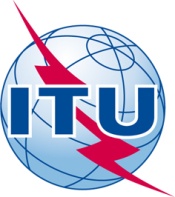 